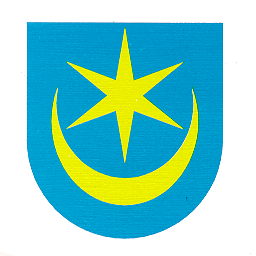 FINANSOWANIE OŚWIATYAnaliza planu wydatków za okres styczeń – październik 2021 r.Tarnobrzeg, listopad 2021 rokFINANSOWANIE OŚWIATYAnaliza planu wydatków za okres styczeń – październik 2021 r.Oświata finansowana jest głównie ze środków budżetu państwa transferowanych do jednostek samorządu terytorialnego w formie subwencji i dotacji. Niedostatek środków           z budżetu państwa szkoły uzupełniają z zasobów własnych oraz ze źródeł funduszy Unii Europejskiej, różnych fundacji, źródeł prywatnych. Wielkość subwencji oświatowej ustalana jest według algorytmu przyjmowanego dla konkretnego roku i dzielona między jednostki samorządu terytorialnego (JST) według liczby uczniów. Część oświatowa subwencji ogólnej na rok 2021 jest dzielona między poszczególne jednostki samorządu terytorialnego,                 z uwzględnieniem zakresu realizowanych przez te jednostki zadań oświatowych, określonych w ustawie z dnia 7 września 1991 r. o systemie oświaty (Dz. U. z 2020 r. poz. 1327), ustawie z dnia 14 grudnia 2016 r. - Prawo oświatowe (Dz. U. z 2020 r. poz. 910            i 1378), ustawie z dnia 14 grudnia 2016 r. - Przepisy wprowadzające ustawę - Prawo oświatowe (Dz. U. z 2017 r. poz. 60, 949 i 2203, z 2018 r. poz. 2245 oraz z 2019 r. poz. 1287) i ustawie z dnia 22 listopada 2018 r. o zmianie ustawy - Prawo oświatowe, ustawy o systemie oświaty oraz niektórych innych ustaw (Dz. U. poz. 2245 i 2432 oraz z 2019 r. poz. 534, 1287 i 2248). Konieczność uzupełniania subwencji oświatowej na realizacje zadań oświatowych        z dochodów własnych spowodowana jest nie tylko niżem demograficznym, ale również brakiem zabezpieczenia przez budżet państwa środków finansowych adekwatnych do skali prowadzonych przez JST zadań oświatowych. Niezwykle istotnym zagadnieniem, związanym z funkcjonowaniem oświaty, jest kwestia części oświatowej subwencji ogólnej, jaką otrzymuje organ prowadzący na prowadzenie zadań oświatowych. Poziom wykorzystania części oświatowej subwencji ogólnej przez samorządy jest zróżnicowany.Wielkość części oświatowej subwencji ogólnej dla wszystkich jednostek samorządu terytorialnego ustala corocznie ustawa budżetowa. Przepisy gwarantują minimalną wysokość tej kwoty. Zgodnie z art. 28 ust.1 ustawy o dochodach jednostek samorządu terytorialnego kwotę przeznaczoną na część oświatową subwencji ogólnej dla wszystkich jednostek samorządu terytorialnego ustala się w wysokości łącznej kwoty części oświatowej subwencji ogólnej, nie mniejszej niż przyjęta w ustawie budżetowej w roku bazowym, skorygowanej o kwotę innych wydatków z tytułu zmiany realizowanych zadań oświatowych. Przy naliczaniu subwencji brany jest pod uwagę stopień awansu zawodowego nauczycieli, liczba uczniów niepełnosprawnych, typ szkoły i in. W budżecie państwa ustala się także środki na wychowanie przedszkolne i inne cele takie, jak np. wyprawka szkolna. Kwota części oświatowej subwencji ogólnej jest rozdzielana pomiędzy poszczególne jednostki samorządu terytorialnego na podstawie algorytmu, określanego corocznie w rozporządzeniu Ministra Edukacji Narodowej w sprawie sposobu podziału części oświatowej subwencji ogólnej dla jednostek samorządu terytorialnego.W grudniu 2016 roku parlament uchwalił nowelizację ustawy o dochodach jednostek samorządu terytorialnego, zgodnie z którą sześciolatki pozostające w wychowaniu przedszkolnym objęto subwencją. Objęcie dzieci 6-letnich subwencją związane jest ze zniesieniem od początku roku szkolnego 2016/2017 obowiązku szkolnego dla sześciolatków. Poniższe zestawienie prezentuje subwencję oświatową otrzymywaną przez Tarnobrzeg                  w poszczególnych latach, z podziałem na zadania gminy i powiatu w pełnych zł.:Kwota przyznanej subwencji na rok 2021 w stosunku do 2020 roku wzrosła łącznie           o 2 377 251,00 zł. Porównując dwa kolejne lata odnotowano wzrost przyznanej kwoty                  o ok. 3,6 % w przypadku zadań realizowanych przez gminę, oraz wzrost o ok. 2,3 %  na zadania realizowane przez powiat. Podział subwencji oświatowej na gminę w latach 2020 - 2021  na poszczególne zadania oświatowe przedstawiają tabela i wykresy poniżej:Podział subwencji oświatowej na gminę w 2020 rokuPodział subwencji oświatowej na gminę w 2021 rokuPodział subwencji oświatowej na powiat w latach 2020 – 2021 na poszczególne zadania oświatowe przedstawia tabela i wykres poniżej:Podział subwencji oświatowej na powiat w 2020 i 2021 rokuPrzez wydatki związane z realizacją zadań wymagających stosowania specjalnej organizacji nauki i metod pracy w  szkołach i placówkach wychowania przedszkolnego ogólnodostępnych i integracyjnych należy rozumieć wydatki na wszelką działalność wykonywaną na rzecz uczniów posiadających orzeczenie o potrzebie kształcenia specjalnego oraz dzieci i młodzieży z upośledzeniem umysłowym w stopniu głębokim posiadających orzeczenie o potrzebie zajęć rewalidacyjno-wychowawczych.Subwencja oświatowa  na tego typu działalność w latach 2020 - 2021  została przyznana w następujących jednostkach oświatowych :Kalkulacja kwot części oświatowej subwencji ogólnej na realizacje zadań wymagających stosowania specjalnej organizacji nauki i metod pracy dla dzieci i młodzieży w jednostkach prowadzonych przez j.s.t.  w latach 2020 - 2021  przedstawia się następująco:Placówki wychowania przedszkolnego stanowią część systemu oświaty. Zgodnie z ustawą o systemie oświaty zakładanie i prowadzenie przedszkoli publicznych należy do zadań własnych gminy. Jako organ prowadzący gmina ma obowiązek zapewnić przedszkolom ich funkcjonowanie, zabezpieczając  w budżecie miasta odpowiednie środki na ten cel. Publiczne przedszkola prowadzą bezpłatne nauczanie i wychowanie w zakresie podstawy programowej, co oznacza, że za 5 godzin opieki przedszkolnej dziennie, nie pobiera się opłat. Od 1 stycznia  2018 r. opłata za przedszkole została ustalona w wysokości 1 zł za każdą rozpoczętą godzinę świadczeń obejmujących nauczanie, wychowanie i opiekę, realizowanych w czasie przekraczającym wymiar zajęć objętych bezpłatną podstawą programową. Dzieci uczęszczające do przedszkoli, korzystają z przyrządzanych
w przedszkolu posiłków. Rodzice ponoszą koszty posiłków w wysokości faktycznie poniesionych kosztów surowców zużytych do przygotowania posiłków ( czyli tzw. wsadu do kotła).Na obniżenie opłat wnoszonych przez rodziców za dodatkowe godziny opieki (do września 2013 roku stawka za godzinę wynosiła 2,40 zł)  Gmina Tarnobrzeg otrzymała dotację celową na realizację zadań w zakresie wychowania przedszkolnego. Dotacja została przekazana na każde dziecko niezależnie od tego ile czasu spędza ono w przedszkolu. Ogółem dotacja otrzymana na wszystkie ww. dzieci na przedszkola prowadzone przez j.s.t. 
w 2021 roku wyniosła 1 397 450 zł.  Z przedszkoli publicznych prowadzonych przez j.s.t. łącznie korzysta 1 228 wychowanków (wg SIO na 30 września 2020 roku). Plan wydatków poniesionych przez gminę na bieżące funkcjonowanie przedszkoli     za okres  styczeń – październik 2021 roku przedstawia tabela  - Załącznik Nr 1.Subwencja oświatowa, a plan wydatków ponoszonych na zadania oświatowe – szkoły podstawowe w gminie Tarnobrzeg za okres styczeń – październik 2021 roku  Subwencja oświatowa przypadająca na publiczne szkoły podstawowe prowadzone przez gminę Tarnobrzeg ogółem to kwota 27 896 329,19 zł.Ogółem plan wydatków na poszczególne jednostki – szkoły podstawowe (rozdział 80101, 80148, 80150, 85401) –  41 305 826,40 zł.Kwota dofinansowania gminy Tarnobrzeg do działalności szkół podstawowych                – 10 427 971,41 zł  ( bez rozdziału stołówki szkolne i rządowych programów ).Procentowy udział wynagrodzeń pracowników szkół podstawowych (wraz                         z pochodnymi) ogółem w przekazanej subwencji oświatowej – 129 %Analizę planu wydatków w poszczególnych szkołach podstawowych przedstawia tabela                         – Załącznik Nr 2.Subwencja oświatowa, a plan wydatków ponoszonych na zadania oświatowe – szkoły ponadpodstawowe w powiecie Tarnobrzeg za okres styczeń – październik 2021 roku Subwencja oświatowa przypadająca na szkoły ponadpodstawowe prowadzone przez miasto na prawach powiatu Tarnobrzeg ogółem to kwota 31 331 442,59 zł.Ogółem plan wydatków - szkoły ponadpodstawowe ( rozdziały 80115, 80117, 80120, 80152,  85410 ) –  35 094 971,70 zł.Kwota dofinansowania powiatu Tarnobrzeg do działalności szkół ponadpodstawowych – 3 645 109,11  zł .Procentowy udział wynagrodzeń pracowników szkół ponadpodstawowych (wraz         z pochodnymi) ogółem w przekazanej subwencji oświatowej – 96 %Analizę planu wydatków w poszczególnych szkołach ponadpodstawowych przedstawia tabela  – Załącznik Nr 3.Analizę planu wydatków w Zespole Szkół Specjalnych przedstawia tabela  – Załącznik Nr 4.Finansowanie zadań oświatowych z Programów Europejskich stanowi znaczące wsparcie dla jakości oświaty i rozwoju kompetencji. W szkołach podstawowych                      i ponadpodstawowych realizowanych jest 17 projektów unijnych – tabela Załącznik Nr 5.Z trzech zakończonych projektów zostały zwrócone niewykorzystane środki z powodu braku możliwości wyjazdów uczniów.  Subwencja oświatowaGminaPowiatFinansowy standard A subwencjiKwota na ucznia statyst. dla gminy (A*Di)Kwota na ucznia statyst. dla powiatu (A*Di)202136 458 67247 790 4846 069,37706 127,456 157,31202035 181 86046 690 0455 917,89386 028,796 038,90Nazwa zadania oświatowegoKwota subwencji na 2020 rokKwota subwencji na 2021 rokszkoły podstawowe    27 697 054,06       27 896 329,00    niepubliczne szkoły podstawowe     2 739 362,50         3 614 859,80    przedszkola - dzieci z orzeczeniami o potrzebie kształcenia specjalnego oraz dzieci 6 letnie     3 848 780,79         3 857 843,92    niepubliczne przedszkola        863 805,32         1 061 764,92    zadania pozaszkolne          32 856,91             27 873,78    OGÓŁEM    35 181 859,58       36 458 671,42    Nazwa zadania oświatowegoKwota subwencji  na 2020 rokKwota subwencji na 2021 rokniesamorządowe licea ogólnokształcące                           5 655 463,82                               5 701 434,22    OREW                           1 799 110,29                               1 559 030,66    niesamorządowa bursa szkolna                           1 005 477,52                               1 219 147,20    niesamorządowe szkoły policealne                            1 594 868,52                               1 514 328,59    niesamorządowa branżowa szkoła I stopnia                              382 697,43                                 488 594,79    samorządowe licea ogólnokształcące                           9 538 340,21                               9 348 531,53    samorządowe technika                          18 159 600,39                             18 971 691,37    samorządowe branżowe szkoły I stopnia                           2 808 235,31                               3 000 136,53    samorządowe szkoły specjalne                           4 011 794,92                               4 312 062,06    CKZ                                67 756,60                                   11 083,16    zadania pozaszkolne                           1 666 700,07                               1 664 443,78    OGÓŁEM                       46 690 045,08                          47 790 483,89    Nazwa przedszkolaKwota subwencji w części gminnejKwota subwencji w części gminnejNazwa przedszkola20202021Przedszkole Nr 192 240134 191Przedszkole Nr 257 273116 421Przedszkole Nr 3-58 211Przedszkole Nr 4171 821138 480Przedszkole Nr 5321 335308 211Przedszkole Nr 6114 54758 211Przedszkole Nr 7264 061286 152Przedszkole Integracyjne Nr 9774 097693 015Przedszkole Nr 1258 211Przedszkole Nr 13114 547116 422Przedszkole Nr 15373 785227 941Przedszkole Nr 17206 788250 613Przedszkole Nr 1892 241134 191Razem2 582 7352 580 270Nazwa szkołyKwota subwencji w części gminnejKwota subwencji w części gminnejNazwa szkoły20202021Szkoła Podstawowa Nr 31 229 874 1 526 961Szkoła Podstawowa Nr 4 816 2981 262 868Szkoła Podstawowa Nr 6272 501568 015Szkoła Podstawowa Nr 7157 954182 598Szkoła Podstawowa Nr 8144 691147 059Szkoła Podstawowa Nr 93 371 1503 608 732Szkoła Podstawowa Nr 10 1 527 6961 473 652Szkoła Podstawowa Nr 11245 372236 520Razem7 765 5369 006 405Nazwa szkołyKwota subwencji w części powiatowejKwota subwencji w części powiatowejNazwa szkoły20202021Zespół Szkół im. Ks. Staszica289 264501 821Zespół Szkół nr 11 198 119992 558Zespół Szkół nr 2621 403521 524Zespół Szkół nr 3162 446137 924Liceum Ogólnokształcące268 127386 063Razem2 539 3592 539 89020202021Zespół Szkół Specjalnych3 600 9083 872 43020202021Gmina10 348 27111 586 675Powiat6 140 2676 412 320